Application Form
2021 Silver Lake Europe Triathlon - World Triathlon Development Continental CampSilver Lake, Serbia, 28 August 2021 – 04 September 2021Generic InformationName /details of proposed athletePerformance (the best time of Swim and Run within 3 months)Athlete - Background in sport*Athlete - Primary sporting achievement** NFs can supplement this information with the athlete’s sporting CV if available. Athlete - Participation in World Triathlon and/or Confederation Development ProjectsOptional AttachmentsI, the undersigned, Representative of the National Federation and the Candidate, certify, that the information provided above is accurate, true and correct.This application must be sent to: zeljko.bijuk@etu.triathlon.org latest by July 30th the application deadline published on https://www.triathlon.org/development/calendar.National FederationNF Contacte-mailFirst name(as worded on passport)Family name(as worded on passport)World Triathlon Registration Number (if applicable)E-mail address (individual)Date of Birth (dd/mm/yyyy)GenderMaleFemalePlease indicate if you have any special nutritional requirements!Swim100m400mSwim__:__ (mm:ss)__:__ (mm:ss)Run1,500m3,000mRun__:__ (mm:ss)__:__ (mm:ss)How many years have you participated in other sports before starting triathlon?How many years have you participated in other sports before starting triathlon?How many years have you participated in other sports before starting triathlon?How many years have you participated in other sports before starting triathlon?How many years have you participated in other sports before starting triathlon?SportYears in sportYears in sportSportYears in sportYears in sportSportYears in sportYears in sportHow many years have you participated in Triathlon?Current training frequency & volume Current km’s per weekCurrent km’s per weekCurrent Sessions per weekCurrent Sessions per weekSwimBikeRunEventResultYearPlaceHave you participated in any World Triathlon or Confederation Development Projects (scholarship, camp, ASICS World Triathlon Team)?YesNoIf, yes, please specify!If, yes, please specify!If, yes, please specify!ProjectWhere?When?Optional Attachments will facilitate approval procedure if submittedEnclosedEnclosed1.	Long Term Strategic Plan of the National FederationYesNo1.	Detailed sporting curriculum of athleteYesNo1.	Copy of athlete’s passportYesNoNF Representative Name, Function and SignatureStamp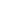 Signature of the Candidate or Parent for U18 candidates